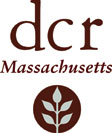 Department of Conservation and RecreationCommonwealth of MassachusettsBureau of Forestry Pre-Harvest Forest TourMyles Standish State Forest, Plymouth3:00 PM – 4:30 PM   October 21, 2019Department of Conservation and Recreation (DCR) Forester Paul Gregory will be leading a tour of the planned 184 acre white pine timber sale.  This operation is part of the Myles Standish Complex 10 Year Restoration project.  He will be discussing forest management techniques, providing a view of the trees designated for harvest, and explaining how harvest operations will take place.  A detailed silviculture prescription for the harvesting operation will be provided to attendees.  This tour culminates a public process that included a public meeting and a written comment period for the project.  Meet at the South Regional Headquarters at 194 Cranberry Road in South Carver. The tour will be conducted rain or shine. Attendees are encouraged to dress for the weather and to wear sturdy shoes.  For additional information about the tour and DCR forest management on state forests, parks, and reservations, please contact William Hill, Management Forestry Program Supervisor, at 413-545-3891.Join us on Twitter @ MassDCR!  